1)B   2)A   3)A   4)A   5)D   6)C   7)A   8)B   9)B   10)D  11)A   12)D  

1.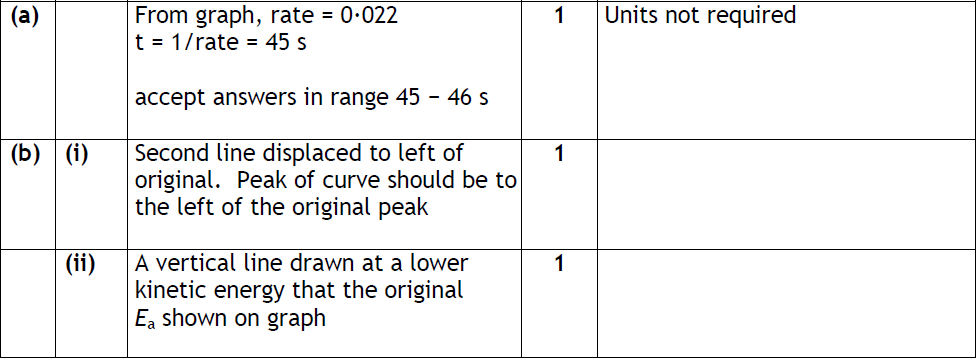 2.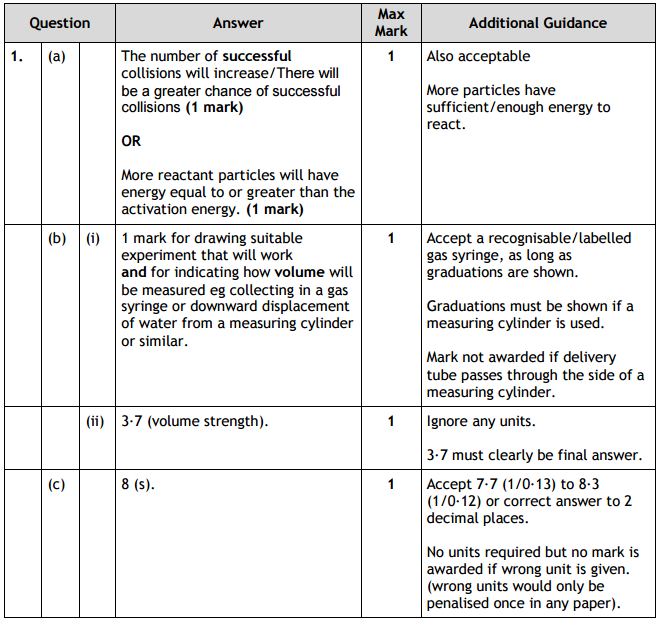 3.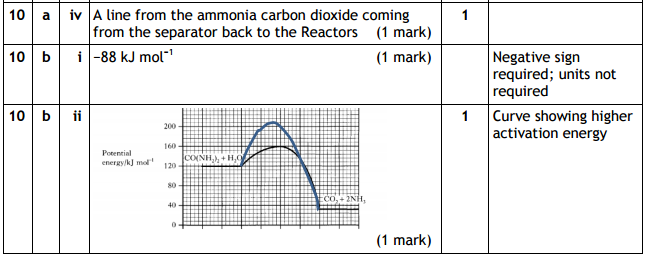 4.
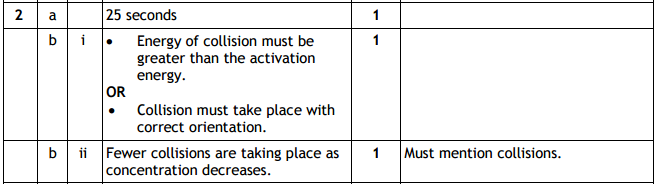 5.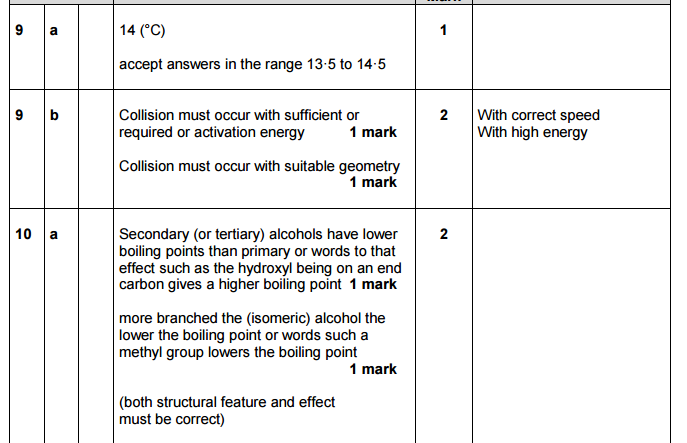 6.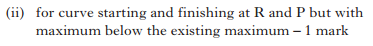 